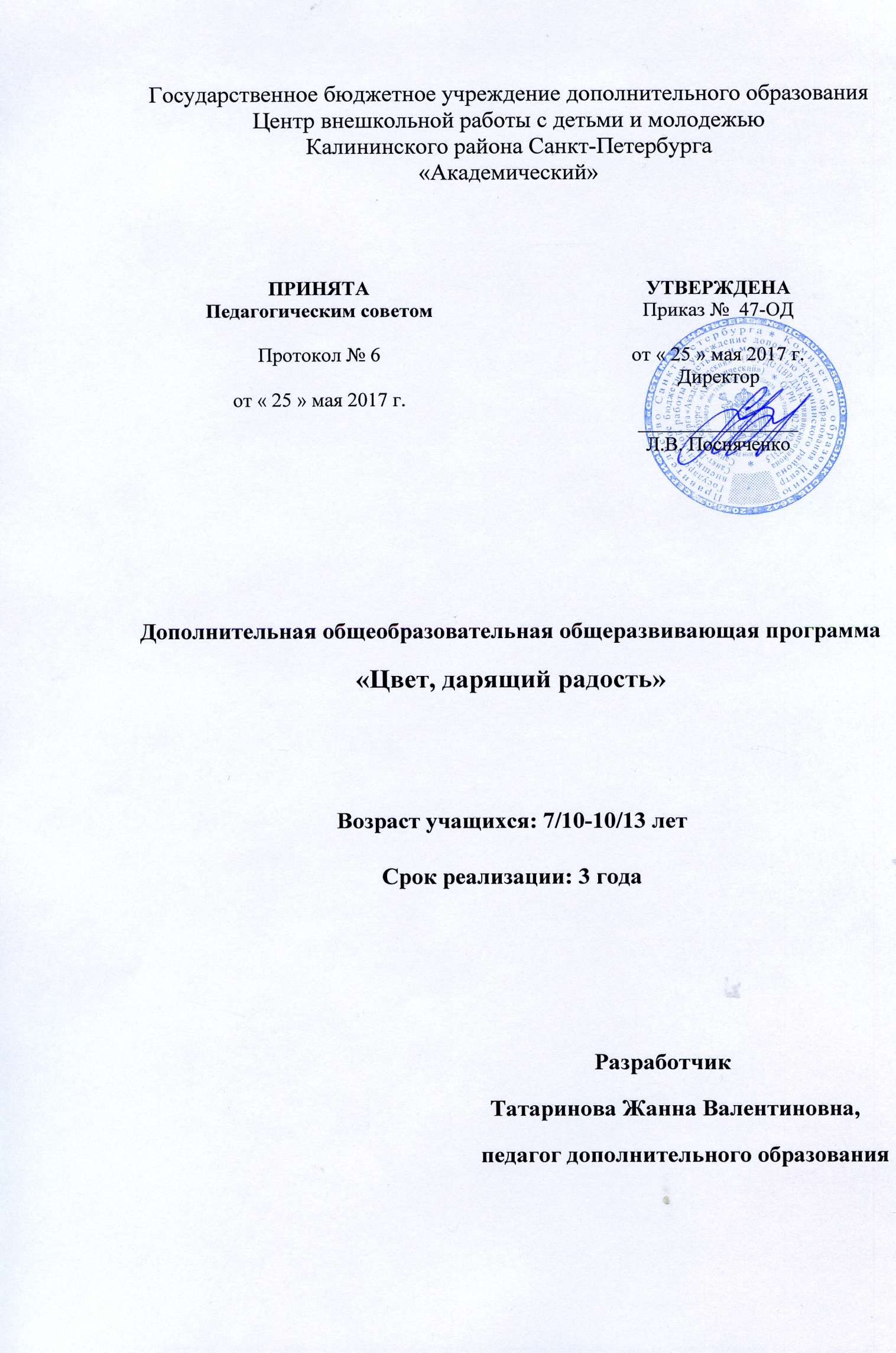 Пояснительная записка«Искусство – это время и пространство, в котором живёт красота человеческого духа.Как гимнастика выпрямляет тело,так искусство выпрямляет душу…»В.А. Сухомлинский      Образовательная программа «Цвет, дарящий радость» относится к художественной направленности и характеризуется базовым уровнем освоения.     Предлагаемая программа совмещает в себе изобразительное и текстильное творчество батик (роспись по ткани), ручное ткачество, вышивка. Батик, ручное ткачество, вышивка – древнейшие виды декоративно-прикладного искусства, в которых большое значение  имеют ремесленные основы мастерства, технические приемы, которые вполне доступны школьникам и открывают им великолепный мир народного искусства, вобравший в себя многовековые представления о красоте и гармонии. Поэтому в программе сочетаются показ технических приемов с беседами об искусстве, демонстрацией репродукций и образцов изделий народного творчества; практическими занятиями по декоративному рисованию, основам композиции и колористики  художественных изделий; основам цветоведения, а также посещением музеев и выставок.      Изобразительное искусство зародилось в глубокой древности. Первобытные наскальные изображения - язык, связующий человека и явления природы. Изображение - начальный язык выражения. Особенно важно это помнить при воспитании и обучении маленьких детей. Изобразительный язык для них – форма общения с окружающим миром, выражение отношения к нему и к нам – взрослым. Дети не обладают такой богатой, образной, выразительной речью, как взрослые, и восполняют это своими полными эмоций рисунками. Очень важно это учесть, развить и умело направить желание детей выражать свои мысли и впечатления через рисунок.      Изобразительная деятельность развивает органы чувств, особенно зрительное восприятие, основанное на умении наблюдать, анализировать запоминать. Данная программа расширяет кругозор, развивает наблюдательность и воображение, в этом и состоит ее художественная направленность.      С наступлением третьего тысячелетия всё более тревожными становятся мысли о том, с каким нравственным богатством вошло в него человечество. Необычайный технический прогресс, развитие информационных технологий свидетельствуют о поиске человека лучших условий жизни и, к сожалению, приводят к полнейшему забвению духовного начала, к искажению исконных чувств и ценностей человека.       Особенно остро эти проблемы ощущаются, когда речь идёт о нравственном воспитании подрастающего поколения, о сохранении и передаче современным детям культурного наследия, представлений о красоте и гармонии.       Наиболее благоприятной сферой для духовно-нравственного развития личности в условиях учреждения дополнительного образования является  художественное  творчество. Занятия  батиком, ручным ткачеством утончает чувства ребёнка, пробуждает интерес к окружающему миру, духовно обогащают его.Актуальность данной образовательной программы заключается в том, что она призвана гармонично  эмоционально, интеллектуально и социально развивать современных воспитанников, предоставляя им свободу выражать своё видение окружающего мира средствами художественного творчества. Как программа дополнительного образования, она способствует отвлечению детей от неблагоприятных влияний. Художественное творчество обладает большими возможностями для развития эстетических чувств и культуры обучающихся в процессе создания ими изделий декоративно-прикладного искусства.  Освоение приемов и технологий идет от простого к сложному, на основе сочетания изучения основ теоретических знаний с практическим освоением приемов. В процессе обучения происходит знакомство с истоками возникновения народных промыслов, народными традициями. Это дает возможность почувствовать свою сопричастность к общечеловеческим ценностям, способствует формированию художественной и духовной культуры,  приобщению  к миру прекрасного и  возвышенного.Отличительной особенностью данной образовательной программы является соединение изобразительного и текстильного творчества (батик (роспись по ткани), ручное ткачество, вышивка)  и  ориентация на развитие фантазии и воображения обучающихся, на обучение детей смотреть и видеть красоту окружающего мира и затем воплощать её в своём творчестве. Таким образом, задача педагога состоит не просто в том, чтобы направить внимание ребёнка на определённую творческую задачу, а научить его думать, искать, быть внимательным, самостоятельным и творческим. Особенностью данной программы является определенный подбор тем и последовательность их изучения. В программе переплетаются такие направления изобразительной деятельности, как  декоративное рисование,  батик, ручное ткачество и вышивка. Они включают в себя также рисование с натуры, сюжетные композиции. Процесс обучения строится на основе поэтапного усложнения задании.      Занятия в рамках данной образовательной программы сочетают в себе различные методы обучения: словесный, наглядный, частично-поисковый, репродуктивный. Педагог проводит демонстрацию картин и репродукций, организует занятия на открытом воздухе, рассказывает воспитанникам о биографии художников, организует посещение выставок изобразительного и декоративно – прикладного творчества, побуждает детей внимательно наблюдать за природными явлениями во время прогулок по паркам, обращать внимание на архитектуру блистательного города. На занятиях изобразительным творчеством учитываются возрастные и индивидуальные особенности личности ребёнка, его склонности и интересы. Сочетание перечисленных методов и приёмов, используемых педагогом при обучении детей по данной образовательной программе, делают её педагогически целесообразной.       Умение создавать красивые уникальные вещи дает обучающимся возможность испытывать чувство радости, гордости, уверенности в себе, повышает их самооценку, в этом и состоит педагогическая целесообразность программы.  Занятия художественным  творчеством развивают в учащихся духовную сторону, учат видеть прекрасное во всем, чувствовать красоту и восторгаться ею, помогают развивать образность и воображение, формируют чувство долга, совесть, ответственность, адекватность самооценки, навыки  самоорганизованности и самоконтроля, стремление к нравственному саморазвитию, формированию гуманистического мировоззрения, ответственности, честности, совестливости, терпимости, благородства, взаимного уважения между людьми, товарищеской взаимопомощи и требовательности к себе.  Влияние изобразительного и декоративно – прикладного искусства на нежную детскую душу огромно. Если научить ребенка видеть и понимать его, анализировать и сопоставлять увиденное, наслаждаться красотою и создавать её, тогда он вырастет гармонично развитым человеком, который сделает таковыми же свои отношения с другими людьми, свою работу, творчество, увлечения, семью, словом весь окружающий мир.Предметом занятий изобразительным творчеством с детьми  являются обучение их базовым умениям и навыкам работы с художественными материалами и формирование у них понимания законов  создания визуально воспринимаемых объектов: рисунков, живописи, росписи по ткани и т.д. Новизна программы заключается в сочетании знаний по изобразительной деятельности, различных видов росписи ткани, ручного ткачества и вышивки.Цель образовательной программы: - Формирование и развитие творческих способностей учащихся средствами изобразительного искусства и текстильного творчества (батик (роспись по ткани),  ручное ткачество, вышивка).Задачи:Обучающие:Систематизировать знания воспитанников об истории возникновения и развития изобразительного искусства, ДПИ,  батика,  ручного ткачества и вышивки;Научить навыкам работы с инструментами и материалами, используемыми при рисовании, батике, ручном ткачестве и вышивке;Сформировать систему знаний по цветоведению, композиции и колористике художественных изделий:Познакомить с основами декоративного рисования  (силуэт, стилизация, графическая разработка)Познакомить с разными видами батика, вышивки, видами ковров и ткацких переплетенийНаучить технологии изготовления декоративных изделий в технике «холодного» и «горячего» батика, узелкового крашения тканей и набойки по тканиНаучить технологии трафаретной росписи тканиНаучить технологии изготовления декоративных изделий с использованием различных ткацких узлов и переплетенийРазвивающие:Развить способность к самоконтролю, самооценки Научить работать индивидуально и в группеРазвить способность определять цели своего обучения, ставить и формулировать для себя новые творческие задачиНаучить самостоятельно планировать пути достижения творческих целей, выбирать наиболее эффективные способы решения творческих задач Научить оценивать правильность выполнения творческой задачи Развить стремление к нравственному саморазвитиюВоспитательные:Воспитать патриотические чувства;Воспитать чувство толерантности при работе в группеВоспитать бережное отношение к природеСпособствовать воспитанию у детей волевых качеств: трудолюбия, терпения, усидчивости.Способствовать воспитанию у детей ответственности за результаты своей  деятельности; уважительного отношения к людям различных профессий и результатам их труда;             Возраст учащихся, участвующих в реализации образовательной программы: 7-11 лет – 1-й год обучения , 8-12 лет – 2-й год обучения, 9-13 лет – 3-й год обучения. Условия набора детей в коллектив: в коллектив принимаются все желающие вне зависимости от пола и предварительной подготовки, не имеющие медицинских противопоказаний по состоянию здоровья. Количество детей в группе на 1-м году обучения – не менее 15 человек, на 2-ом – не менее 12 человек, на 3-м году обучения – не менее 10 человек. На второй и третий год обучения возможен дополнительный набор учащихся по собеседованию и имеющих начальные знания и навыки по изобразительной деятельности.Сроки реализации образовательной программы. Программа рассчитана на 3 года обучения (1-й год обучения – 144 часа, 2-й год обучения – 216 часов, 3-й год обучения – 216 часов).Режим занятий: на 1-м году обучения занятия проводятся 2 раза в неделю по 2  часа, на 2-м – 2 раза в неделю по 3  часа, на 3-м – 2 раза в неделю по 3  часа.Форма организации деятельности учащихся на занятии: групповая и индивидуальнаяФормы проведения занятий: практическое занятие, выставка, экскурсия, пленэр, открытое занятие.Планируемые результатыПредметные В результате освоения данной образовательной программы учащиеся должны знать:	историю возникновения и развития изобразительного искусства, ДПИ,  батика,  ручного ткачества и вышивки.Знать основы декоративного рисования (силуэт, стилизация, графическая разработка).Знать основы цветоведения (цветовой круг, тёплые, холодные, родственные и контрастно – дополнительные цвета).Знать основы композиции.Основные материалы и инструменты, используемые в изобразительном творчестве, батике,  ручном ткачестве, вышивке и правила их использования.Основы материаловедения.Основные виды красителей для ткани.Материалы для основы и утка.Основные виды переплетений.Основные виды вышивки.Основные термины и понятия.Способы ухода за изделиями ручной росписи, закрепление красителей на ткани. должны уметь:композиционно грамотно осваивать пространство.Использовать приёмы работы с основными материалами и инструментами.Грамотно выбирать цветовое решение; составлять из основных цветов нужный колер.Выполнять изделия в различных техниках батика ( холодный, горячий, узелковый).Выполнять на раме основные ткацкие узлы и переплетения.Выполнять небольшое изделие на соединение цветных утков в смешанной технике, оформить его.Вышивать тамбурным швом.           Метапредметные:владеть основами самоконтроля, самооценки. Работать индивидуально и в группе.Самостоятельно определять цели своего обучения, ставить и формулировать для себя новые творческие задачи.Самостоятельно планировать пути достижения творческих целей, выбирать наиболее эффективные способы решения творческих задач. Оценивать правильность выполнения творческой задачи. Стремится к нравственному саморазвитию.  Личностные: Любовь и уважение к Отечеству. Чувство гордости за свою Родину. Готовность к саморазвитию и самообразованию.Бережное отношение   к природе.Уважение к людям различных профессий. Трудолюбие, терпение и усидчивость.Ответственность   за результаты своей  деятельности.Формы подведения итогов работы: выставки (районные и городские), открытые занятия (в середине и конце учебного года).Учебный план первого года обученияУчебный план второго  года обученияУчебный план третьего года обучения№п/пНазвание раздела, темы Количество часовКоличество часовКоличество часовФормы контроля№п/пНазвание раздела, темы ВсегоТеорияПрактикаФормы контроля1. Введение в программу211Индивидуальный и групповой опрос2.Мир цвета:- Цветовые упражнения- Монотипия841173Смотр знаний, умений и навыков3.Мир природы:- Пейзаж- Натюрморт-Тематическая композиция44121123310Смотр знаний, умений и навыковСобеседование4.Мир декоративно – прикладного творчества-Декоративное рисование- Аппликация- Формотворчество-Декоративно – тематическая композиция108612222286410Смотр знаний, умений и навыковСобеседование5.Батик. Мир цветов- Упражнения-Творческая тематическая композиция82212720Смотр знаний, умений и навыковСобеседованиеКонкурс творческих работ6.Батик. Мир животных- Рисунок- Набросок-Творческая тематическая композиция42221123120Смотр знаний, умений и навыковСобеседованиеКонкурс творческих работ7.Набойка по ткани14212Индивидуальный и групповой опрос8.Подведение итогов.211ВыставкаВсего14425119№п/пНазвание раздела, темы Количество часовКоличество часовКоличество часовФормы контроля№п/пНазвание раздела, темы ВсегоТеорияПрактикаФормы контроля1.Знакомство с программой.312Индивидуальный и групповой опрос2.Мир цвета:- Цветовые упражнения- Музыка в красках-Тематическая композиция93241128222Смотр знаний, умений и навыков3Мир природы:- Пейзаж- Натюрморт-Тематическая композиция99241128822Смотр знаний, умений и навыковСобеседование4.Мир животных:- Рисунок- Набросок-Творческая декоративная композиция12121222210109Смотр знаний, умений и навыковСобеседование5Вышивка простейшими швами. 15213Смотр знаний, умений и навыковСобеседование6. Трафаретная роспись ткани21219Смотр знаний, умений и навыковСобеседованиеКонкурс творческих работ7.Декоративные изделия в технике «Холодный батик»:-Творческая тематическая композиция24222Смотр знаний, умений и навыковСобеседованиеКонкурс творческих работ8.Декоративные панно в интерьере. Сложный батик-Творческая тематическая композиция24222Индивидуальный и групповой опрос9.Ткачество:-ткачество с использованием природных материалов12111Смотр знаний, умений и навыков10.Подведение итогов312ВыставкаИтого21625191№п/пНазвание раздела, темы Количество часовКоличество часовКоличество часовФормы контроля№п/пНазвание раздела, темы ВсегоТеорияПрактикаФормы контроля1.Введение в программу312Индивидуальный и групповой опрос2.Мир природы:- Пейзаж- Творческая композиция2127221925Смотр знаний, умений и навыков3.Мир человека: - Портрет- Тематическая композиция1224221022Смотр знаний, умений и навыковСобеседование4. Узелковый батик27225Смотр знаний, умений и навыковСобеседование5.Горячий батик27225Смотр знаний, умений и навыковСобеседованиеКонкурс творческих работ6. Ручное ткачество:- минигобелен- декоративное панно 2424222222Смотр знаний, умений и навыковСобеседованиеКонкурс творческих работ7.Творческая тематическая композиция 24222Индивидуальный и групповой опрос8.Подведение итогов312Смотр знаний, умений и навыковИтого21620196